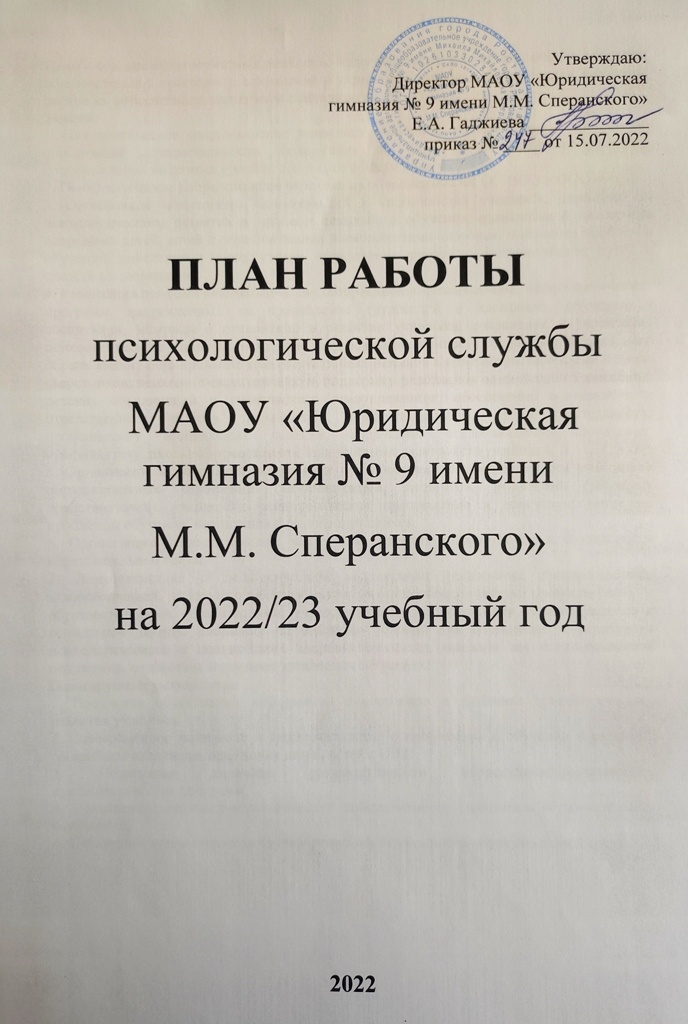 Цели – создание благоприятных психолого-педагогических условий реализации основной образовательной программы; сохранение и укрепление здоровья обучающихся, снижение рисков их дезадаптации, негативной социализации.Задачи:1. Психологическое сопровождение реализации основной образовательной программы, обеспечение преемственности содержания и форм психолого-педагогического сопровождения на разных уровнях основного общего образования.2. Психологическое сопровождение перехода на обновленные ФГОС НОО и ООО.3. Организация мониторинга возможностей и способностей учащихся, динамики их психологического развития в процессе школьного обучения; выявление и поддержка одаренных детей, детей с ограниченными возможностями здоровья; выявление проблем в обучении, поведении и социализации, определение причин их возникновения, путей и средств их разрешения.4. Реализация психолого-педагогических, коррекционно-развивающих, профилактических программ, направленных на преодоление трудностей в адаптации, обучении и воспитании, задержек и отклонений в развитии учащихся; сохранение и укрепление психологического здоровья учащихся, формирование ценности здоровья и безопасного образа жизни; формирование коммуникативных навыков в разновозрастной среде и среде сверстников; психолого-педагогическую поддержку участников олимпиадного движения, детских объединений и ученического самоуправления; обеспечение осознанного и ответственного выбора дальнейшей профессиональной сферы деятельности; профилактику асоциальных явлений, коррекцию отклоняющегося поведения; профилактику школьной тревожности и личностных расстройств учащихся.5. Организация мероприятий на развитие психологической компетентности участников образовательных отношений (администрации, педагогов, родителей (законных представителей), учащихся): психологическое просвещение и консультирование по проблемам обучения, воспитания и развития учащихся.6. Организация психологической экспертизы (оценки) комфортности и безопасности образовательной среды.7. Взаимодействие с педагогическим коллективом (классными руководителями, администрацией, психолого-педагогическим консилиумом, советом профилактики), с образовательными организациями, учреждениями и организациями здравоохранения и социальной защиты населения по созданию условий для сохранения и укрепления психологического и психического здоровья учащихся, оказание им психологической поддержки, содействие в трудных жизненных ситуациях.Планируемые результаты:1. Получение объективной информации о состоянии и динамике психологического развития учащихся.2. Своевременное выявление и поддержка детей с проблемами в обучении и развитии, социальной адаптации, одаренных детей, детей с ОВЗ.3. Позитивная динамика результативности коррекционно-развивающих, профилактических программ.4. Повышение психолого-педагогической компетентности участников образовательных отношений.5. Повышение психологической комфортности и безопасности образовательной среды.Формы сопровожденияНаправление и содержание деятельностиУчастники сопровождения (возрастная категория)Уровень сопровожденияСЕНТЯБРЬСЕНТЯБРЬСЕНТЯБРЬСЕНТЯБРЬДиагностика1. Наблюдение за учащимися на урокахУчащиеся 1, 5-х классовУровень классаДиагностика2. Скрининг-диагностика готовности к обучению в школеУчащиеся 1-х классовУровень классаДиагностика3. Диагностика учащихся на раннее выявление и незаконное потребление ПАВ (социально-психологическое тестирование)Учащиеся 7, 8-х классовУровень классаКонсультирование1. Консультирование по результатам скрининг-диагностикиКлассные руководители и родители учащихся 1-х классовИндивидуальныйКонсультирование2. Консультирование по вопросам обучения учащихся с ОВЗ по АООПКлассные руководители, учителя-предметники, родители учащихся 1–11-х классов с ОВЗИндивидуальныйКонсультирование3. Консультирование по результатам социально-психологического тестированияКлассные руководители и родители учащихся 7, 8-х классовИндивидуальныйКонсультирование4. Консультирование педагогов по вопросам перехода на обновленные ФГОС НОО и ООО и обучения 1-х и 5-х классов по новым стандартамУчителя начальной и основной школыИндивидуальныйГрупповойКоррекционно-развивающая работа1. Коррекционно-развивающие занятия с учащимися с низким уровнем готовности к школеУчащиеся 1-х классов «группы риска» (по результатам скрининг-диагностики)ИндивидуальныйКоррекционно-развивающая работа2. Коррекционно-развивающие занятия с учащимися с ОВЗ в соответствии с рекомендациями ПМПК и АООПУчащиеся 1–11-х классов с ОВЗГрупповой, индивидуальныйПросвещение1. Родительские собрания «Как помочь первокласснику адаптироваться в школе?», «Трудности адаптации пятиклассников»Родители учащихся 1, 5-х классовУровень классаПросвещение2. Семинар-практикум для учителей «Индивидуальная готовность ребенка к школе»Учителя начальных классовГрупповойПросвещение3. Семинар для педагогов «Ребенок с особыми образовательными потребностями»Учителя 1–11-х классовГрупповойПросвещение4. Беседа с элементами тренинга для родителей детей с ОВЗ «Все в наших руках».Родители учащихся 1–11-х классов с ОВЗГрупповойПросвещение5. Групповые консультации для МО учителей начальных классов «Психологические проблемы постепенного перехода на обновленный ФГОС НОО и пути их решения»Учителя 1–4-х классовГрупповойПрофилактика1. Адаптационные занятия для учащихся «Первый раз в первый (пятый) класс!»Учащиеся 1, 5-х классовУровень классаПрофилактика2. Тренинг сплоченности классного коллективаУчащиеся 10-х классовУровень классаПрофилактика3. Разработка и распространение буклетов с рекомендациями для родителей «Ваш ребенок первоклассник (пятиклассник)»Родители учащихся 1, 5-х классовУровень классаПрофилактика4. Оформление стенда «Особенности адаптационного периода учащихся 1-х, 5-х классов», «Психологическая подготовка учащихся к ГИА и ВПР»Педагоги, учащиеся 1, 4–11-х классов и их родителиУровень ООПрофилактика5. Практикум для учащихся с ОВЗ «Что во мне особенного»Учащиеся 1–11-х классов с ОВЗГрупповойПрофилактика6. Разработка и распространение психолого-педагогических рекомендаций учащимся «Готовимся к ГИА (ВПР)», родителям «Психологическая поддержка ребенка в период ГИА (ВПР)», педагогам «Создание благоприятной атмосферы в классе во время подготовки к ГИА (ВПР)»Педагоги, учащиеся 4–11-х классов и их родителиУровень ОООрганизационно-методическая работа и экспертиза1. Анализ карт наблюдения за учащимисяУчащиеся 1, 5-х классовУровень классаОрганизационно-методическая работа и экспертиза2. Обработка результатов диагностикиУчащиеся 1, 5, 7, 8-х классовУровень классаОрганизационно-методическая работа и экспертиза3. Составление заключения по результатам диагностикиУчащиеся 1, 5, 7, 8-х классовУровень классаОрганизационно-методическая работа и экспертиза4. Заполнение индивидуальных карт психологического развития учащихсяУчащиеся 1, 5, 7, 8-х классовУровень классаОрганизационно-методическая работа и экспертиза5. Участие в работе Совета профилактики, работа с учащимися «группы риска», учащимися, состоящими на проф. учетах (по отдельному плану)Учащиеся 1–11-х классов «группы риска», учащиеся, состоящие на проф. учетахУровень ОООКТЯБРЬОКТЯБРЬОКТЯБРЬОКТЯБРЬДиагностика1. Скрининг-диагностика адаптации учащихся 5-х классов к новым условиям обученияУчащиеся 5-х классовУровень классаДиагностика2. Скрининг-диагностика адаптации учащихся 1-х классов к обучению в школеУчащиеся 1-х классовУровень классаДиагностика3. Углубленная диагностика проблем в обучении и развитии учащихся 1-х, 5-х классов «группы риска» для представления на ППкУчащиеся 1, 5-х классов «группы риска» (по результатам скрининг-диагностики)ИндивидуальныйКонсультирование1. Консультирование по результатам скрининг-диагностикиКлассные руководители и родители учащихся 1, 5-х классовИндивидуальныйКонсультирование2. Консультирование по результатам углубленной диагностикиКлассные руководители и родители учащихся 1, 5-х классовИндивидуальныйКонсультирование3. Консультирование по вопросам обучения учащихся с ОВЗ по АООПКлассные руководители, учителя-предметники, родители учащихся 1–11-х классов с ОВЗИндивидуальныйКонсультирование4. Консультирование педагогов по вопросам перехода на обновленные ФГОС НОО и ООО и обучения 1-х и 5-х классов по новым стандартамУчителя начальной и основной школыИндивидуальныйГрупповойКоррекционно-развивающая работа1. Коррекционно-развивающие занятия для учащихся 5-х классов с трудностями в адаптации к новым условиям обученияУчащиеся 5-х классов «группы риска» (по результатам диагностики)ГрупповойКоррекционно-развивающая работа2. Коррекционно-развивающие занятия для учащихся 1-х классов с трудностями в адаптации к школеУчащиеся 1-х классов «группы риска» (по результатам диагностики)ГрупповойКоррекционно-развивающая работа3. Коррекционно-развивающие занятия с учащимися с ОВЗ в соответствии с рекомендациями ПМПК и АООПУчащиеся 1–11-х классов с ОВЗГрупповой, индивидуальныйПросвещение1. Семинар для учителей «Прогноз и профилактика проблем обучения в 5-х классах»Учителя 5-х классовГрупповойПросвещение2. Выступление на педагогическом совете «Особенности организации преемственности начального и основного общего образования»Учителя 1–11-х классовГрупповойПросвещение3. Групповые консультации для учителей-предметников, преподающих в 5–9-х классах, «Психологические проблемы внедрения нового ФГОС ООО и пути их решения»Учителя 5–9-х классовГрупповойПросвещение4. Родительские собрания «Итоги адаптационного периода» (по результатам диагностики)Родители учащихся 1, 5-х классовУровень классаПросвещение5. Онлайн-беседа для родителей «Как помочь ребенку подготовиться к ГИА (ВПР)»Родители учащихся 4–11-х классовГрупповойПросвещение6. Беседы с учащимися «Как подготовиться к ГИА (ВПР)?»Учащиеся 4, 9, 11-х классовУровень классаПрофилактика1. Практические занятия по профилактике и предупреждению вредных привычек учащихся (по согласованию с родителями учащихся)Учащихся 7, 8-х классов «группы риска» (по результатам диагностики)ГрупповойПрофилактика2. Адаптационные занятия для молодых учителей «В начале пути»Молодые специалистыГрупповойПрофилактика3. Разработка и распространение памятки для педагогов «Первые признаки употребления ПАВ», рекомендаций родителям «Как предостеречь ребенка от наркотиков. Сигналы опасности», буклета учащимся «А тебе это действительно надо?»Педагоги, учащиеся и родители 1–11-х классовУровень ООПрофилактика4. Практикум для учащихся «Как сказать "Нет!" другим и "Да!" себеУчащиеся 5, 6-х классовУровень классаПрофилактика5. Практикум для учащихся «Как вести себя в сети Интернет. Об информационно-психологической безопасности» ко Дню интернетаУчащиеся 3–5-х классовУровень классаОрганизационно-методическая работа и экспертиза1. Обработка результатов диагностикиУчащиеся 1, 5-х классовУровень классаОрганизационно-методическая работа и экспертиза2. Составление заключения по результатам диагностикиУчащиеся 1, 5-х классовУровень классаОрганизационно-методическая работа и экспертиза3. Заполнение индивидуальных карт психологического развития учащихсяУчащиеся 1, 5-х классовУровень классаОрганизационно-методическая работа и экспертиза4. Участие в работе Совета профилактики, работа с учащимися «группы риска», учащимися, состоящими на проф. учетах (по отдельному плану)Учащиеся 1–11-х классов «группы риска», учащиеся, состоящие на проф. учетахУровень ОООрганизационно-методическая работа и экспертиза5. Работа в составе ППк, разработка и экспертиза индивидуального плана сопровождения учащихся 1-х, 5-х классов «группы риска» (по необходимости)Учащиеся 1, 5-х классов «группы риска» и их родителиИндивидуальныйНОЯБРЬНОЯБРЬНОЯБРЬНОЯБРЬДиагностика1. Скрининг-диагностика общей одаренности учащихся (совместно с классными руководителями)Учащиеся 5–11-х классовУровень классаДиагностика2. Углубленная диагностика специальных способностей, личностного развития, творческого потенциала выявленных одаренных учащихсяОдаренные учащиеся 5–11-х классов (по результатам скрининг-диагностики)ИндивидуальныйДиагностика3. Анкетирование педагогов с целью выявления учащихся, испытывающих трудности при подготовке к ГИА (ВПР)Учителя 4–11-х классовГрупповойДиагностика4. Диагностика учащихся с трудностями в обучении (по запросу классных руководителей)Учащиеся 1–11-х классов с трудностями в обученииИндивидуальныйДиагностика5. Диагностика психологической готовности педагогов к работе по новым ФГОС НОО и ОООУчителя 1–9-х классовГрупповойКонсультирование1. Консультирование по результатам скрининг-диагностикиКлассные руководители и родители учащихся 5–11-х классовИндивидуальныйКонсультирование2. Консультирование учителей по вопросам организации обучения, формирования и развития способностей учащихся, поддержки одаренных детей, участников олимпиадного движенияУчителя 5–11-х классовГрупповойКонсультирование3. Консультирование учащихся по способам и приемам развития общих и специальных способностей, по психологическим аспектам подготовки и участия в предметных олимпиадах, конкурсах, соревнованияхОдаренные учащиеся 5–11-х классовГрупповойКонсультирование4. Консультирование педагогов по результатам анкетированияУчителя 4–11-х классовИндивидуальныйКонсультирование5. Консультирование по результатам диагностики учащихся с трудностями в обученииКлассные руководители и родители учащихся 1–11-х классов с трудностями в обученииИндивидуальныйКонсультирование6. Консультирование родителей по вопросам перехода на обновленный  ФГОС ОООРодители учащихся 4-х классовИндивидуальныйКонсультирование7. Консультирование педагогов по вопросам перехода на обновленные ФГОС НОО и ОООУчителя начальной и основной школыИндивидуальныйГрупповойКоррекционно-развивающая работа1. Практические занятия по развитию специальных способностей одаренных учащихсяОдаренные учащиеся 5–11-х классовГрупповойКоррекционно-развивающая работа2. Коррекционно-развивающие занятия для учащихся 1-х классов с трудностями в адаптации к школеУчащиеся 1-х классов «группы риска» (по результатам диагностики)ГрупповойКоррекционно-развивающая работа3. Коррекционно-развивающие занятия для учащихся с трудностями в обученииУчащиеся 1–11-х классов «группы риска» (по результатам диагностики)ГрупповойКоррекционно-развивающая работа4. Коррекционно-развивающие занятия с учащимися с ОВЗ в соответствии с рекомендациями ПМПК и АООПУчащиеся 1–11-х классов с ОВЗГрупповой, индивидуальныйПросвещение1. Семинар для педагогов «Психологические особенности одаренных детей»Учителя 1–11-х классовГрупповойПросвещение2. Беседы с учащимися «Как психологически подготовиться к участию в олимпиаде», «Как преодолеть тревогу и волнение на олимпиаде»Одаренные учащиеся 5–11-х классов, участники олимпиадного движенияГрупповойПросвещение3. Семинар-практикум для родителей «Страна одаренных детей»Родители одаренных учащихся 5–11-х классов, участников олимпиадного движенияГрупповойПросвещение4. Семинар для педагогов «Психологические причины низкой успеваемости учащихся»Учителя 1–11-х классовГрупповойПросвещение5. Онлайн-беседа для родителей неуспевающих детей «Как помочь детям учиться?»Родители учащихся 1–11-х классов с трудностями в обученииГрупповойПрофилактика1. Тренинг саморегуляции, уверенности в себе, антистресс-тренингОдаренные учащиеся 5–11-х классов, участники олимпиадного движенияГрупповойПрофилактика2. Разработка памяток и буклетов «Как ты готовишься к занятиям?», «Организованный ли ты человек?», «Совы и жаворонки» и т. п.Одаренные учащиеся 5–11-х классов, участники олимпиадного движенияУровень ООПрофилактика3. Практические занятия по профилактике и предупреждению вредных привычек (по согласованию с родителями учащихся)Учащихся 7, 8-х классов «группы риска» (по результатам диагностики)ГрупповойОрганизационно-методическая работа и экспертиза1. Обработка результатов диагностикиУчащиеся 5–11-х классовУровень классаОрганизационно-методическая работа и экспертиза2. Составление заключения по результатам диагностикиУчащиеся 5–11-х классовУровень классаОрганизационно-методическая работа и экспертиза3. Заполнение индивидуальных карт психологического развития учащихсяУчащиеся 5–11-х классовУровень классаОрганизационно-методическая работа и экспертиза4. Участие в работе Совета профилактики, работа с учащимися «группы риска», учащимися, состоящими на проф. учетах (по отдельному плану)Учащиеся 1–11-х классов «группы риска», учащиеся, состоящие на проф. учетахУровень ОООрганизационно-методическая работа и экспертиза5. Работа в составе ППк, разработка и экспертиза индивидуального образовательного маршрута, индивидуального маршрута развития одаренных детей, участников олимпиадного движенияОдаренные учащиеся 5–11-х классов, участники олимпиадного движения и их родителиИндивидуальныйДЕКАБРЬДЕКАБРЬДЕКАБРЬДЕКАБРЬДиагностика1. Анкетирование классных руководителей с целью выявления проблем межличностного взаимодействия в классных коллективахКлассные руководители 1–11-х классовГрупповойДиагностика2. Скрининг-диагностика психологического климата классного коллектива, психологических проблем межличностной коммуникацииКлассные коллективы 1–11-х классов (по результатам анкетирования классных руководителей)Уровень классаДиагностика3. Углубленная диагностика учащихся, имеющих проблемы межличностного взаимодействия в классном коллективеУчащиеся 1–11-х классов «группы риска» (по результатам скрининг-диагностики)ИндивидуальныйДиагностика4. Диагностика индивидуального стиля учебной деятельности учащихся при подготовке к ГИА, ВПРУчащиеся 4, 9, 11-х классовУровень классаКонсультирование1. Консультирование по результатам диагностики классных коллективовКлассные руководители 1–11-х классовИндивидуальныйКонсультирование2. Консультирование по результатам углубленной диагностикиУчащиеся 1–11-х классов с проблемами в общении и их родителиИндивидуальныйКонсультирование3. Консультирование по разработке индивидуальной стратегии учебной деятельности при подготовке к ГИА, ВПРПедагоги, учащиеся 4, 9, 11-х классов и их родителиИндивидуальныйКонсультирование4. Консультирование родителей по вопросам перехода на обновленный ФГОС ОООРодители учащихся 4-х классовИндивидуальныйКонсультирование5. Консультирование педагогов по вопросам перехода на обновленные ФГОС НОО и ОООУчителя начальной и основной школыИндивидуальныйГрупповойКоррекционно-развивающая работа1. Коррекционно-развивающие занятия для учащихся с проблемами в общении по развитию коммуникативных навыков в разновозрастной среде и среде сверстниковУчащиеся 1–11-х классов «группы риска» (по результатам диагностики)ГрупповойКоррекционно-развивающая работа2. Развивающие занятия по развитию специальных способностей одаренных учащихсяОдаренные учащиеся 5–11-х классовГрупповойКоррекционно-развивающая работа3. Коррекционно-развивающие занятия для учащихся с трудностями в обученииУчащиеся 1–11-х классов «группы риска» (по результатам диагностики)ГрупповойКоррекционно-развивающая работа4. Коррекционно-развивающие занятия с учащимися с ОВЗ в соответствии с рекомендациями ПМПК и АООПУчащиеся 1–11-х классов с ОВЗГрупповойПросвещение1. Беседы с учащимися по темам «Один за всех – и все за одного», «Скажи мне, кто твой друг, и я скажу тебе, кто ты», «Мой класс, и я в нем»Учащиеся 1–11-х классов (по запросу классных руководителей)Уровень классаПросвещение2. Онлайн-встреча с родителями по теме «Детские конфликты. Чем могут помочь родители?»Родители учащихся 1–11-х классовУровень ООПросвещение3. Семинар-практикум для педагогов «Как сплотить детский коллектив»Классные руководители 1–11-х классовГрупповойПросвещение4. Беседа с учащимися «ГИА глазами выпускников»Учащиеся 9, 11-х классовУровень классаПросвещение5. Семинар-практикум для педагогов «Стратегии психологической подготовки учащихся к ГИА (ВПР)»Учителя 4–11-х классовГрупповойПрофилактика1. Разработка и распространение памятки для педагогов «Как избежать травли в классе», рекомендаций родителям «Как помочь своему ребенку наладить взаимоотношения в классе», буклета учащимся «Правила, которые помогут тебе в общении»Педагоги, учащиеся 1–11-х классов и их родителиУровень ООПрофилактика2. Тренинг сплочения классных коллективовКлассные коллективы 1–11-х классов (по результатам диагностики классов)Уровень классаПрофилактика3. Практикум для учащихся «Учимся общаться без конфликтов»Учащиеся 1–11-х классов (по запросу классных руководителей)Уровень классаПрофилактика4. Практическое занятие для учащихся «Индивидуальный стиль учебной деятельности при подготовке к ГИА (ВПР)»Учащиеся 4, 9, 11-х классов (по результатам диагностики)ГрупповойПрофилактика5. Практические занятия по профилактике девиантного поведения в каникулярный периодУчащиеся 1–11-х классов, состоящие на ВШУГрупповойОрганизационно-методическая работа и экспертиза1. Обработка результатов диагностикиУчащиеся 1–11-х классовУровень классаОрганизационно-методическая работа и экспертиза2. Составление заключения по результатам диагностикиУчащиеся 1–11-х классовУровень классаОрганизационно-методическая работа и экспертиза3. Заполнение индивидуальных карт психологического развития учащихсяУчащиеся 1–11-х классовУровень классаОрганизационно-методическая работа и экспертиза4. Участие в работе Совета профилактики, работа с учащимися «группы риска», учащимися, состоящими на проф. учетах (по отдельному плану)Учащиеся 1–11-х классов «группы риска», учащиеся, состоящие на проф. учетахУровень ООЯНВАРЬЯНВАРЬЯНВАРЬЯНВАРЬДиагностика1. Диагностика учащихся на раннее выявление и незаконное потребление ПАВ (социально-психологическое тестирование)Учащиеся 9–11-х классовУровень классаДиагностика2. Диагностика уровня развития коммуникативных, организаторских и лидерских способностей учащихсяУчащиеся 5–11-х классов (участники детских объединений и ученического самоуправления)ГрупповойДиагностика3. Диагностика психологической безопасности образовательной среды школыПедагоги, учащиеся 1–11-х классов и их родителиУровень ООКонсультирование1. Консультирование по результатам социально-психологического тестированияКлассные руководители и родители учащихся 9–11-х классовИндивидуальныйКонсультирование2. Консультирование участников детских объединений и ученического самоуправления по результатам диагностикиУчащиеся 5–11-х классов (участники детских объединений и ученического самоуправления)ИндивидуальныйКонсультирование3. Консультирование по вопросам формирования классного и школьного актива, содействия развитию ученического самоуправленияАдминистрация, классные руководители 1–11-х классовИндивидуальныйКонсультирование4. Консультирование родителей по вопросам перехода на обновленные ФГОС НОО и ОООРодители учащихся, поступающих в 1-й классРодители учащихся 4-х классовИндивидуальныйКонсультирование5. Консультирование педагогов по вопросам перехода на обновленные ФГОС НОО и ОООУчителя начальной и основной школыИндивидуальныйГрупповойКоррекционно-развивающая работа1. Практические занятия по развитию коммуникативных навыков, организаторских и лидерских способностейУчащиеся 5–11-х классов (участники детских объединений и ученического самоуправления)ГрупповойКоррекционно-развивающая работа2. Коррекционно-развивающие занятия для учащихся с проблемами в общении по формированию коммуникативных навыков в разновозрастной среде и среде сверстниковУчащиеся 1–11-х классов «группы риска» (по результатам диагностики)ГрупповойКоррекционно-развивающая работа3. Коррекционно-развивающие занятия с учащимися с ОВЗ в соответствии с рекомендациями ПМПК и АООПУчащиеся 1–11-х классов с ОВЗГрупповой, индивидуальныйПросвещение1. Семинар для классных руководителей «Как организовать ученическое самоуправление. Психологические особенности детских коллективов»Классные руководители 1–11-х классовГрупповойПросвещение2. Семинар-практикум для педагогов «Лидеры: как с ними работать?»Классные руководители 1–11-х классовГрупповойПросвещение3. Беседы для учащихся «Что такое социальная активность?», «Лидер. Кто он?»Учащиеся 5–11-х классов (участники детских объединений и ученического самоуправления)ГрупповойПросвещение4. Выступление на педагогическом совете по проблемам сохранения и укрепления психического здоровья участников образовательных отношенийУчителя 1–11-х классовГрупповойПросвещение5. Семинар для классных руководителей «Деятельность классного руководителя по психологической подготовке учащихся к ГИА (ВПР)»Классные руководители 4–11-х классовГрупповойПрофилактика1. Разработка и распространение рекомендаций учащимся по темам «Как развивать лидерские способности», «Школьное самоуправление и его лидеры», «Выступление перед публикой: 10 правил успешного выступления»Учащиеся 1–11-х классовУровень ООПрофилактика2. Практикум «Школа лидера»Учащиеся 5–11-х классов (участники детских объединений и ученического самоуправления)ГрупповойПрофилактика3. Практические занятия по профилактике и предупреждению вредных привычек учащихсяУчащиеся 9–11-х классов «группы риска» (по результатам диагностики)ГрупповойПрофилактика4. Онлайн-беседа для родителей учащихся «Кризис подросткового возраста»Родители учащихся 7–9-х классовГрупповойОрганизационно-методическая работа и экспертиза1. Обработка результатов диагностикиУчащиеся 5–11-х классовУровень классаОрганизационно-методическая работа и экспертиза2. Составление заключения по результатам диагностикиУчащиеся 5–11-х классовУровень классаОрганизационно-методическая работа и экспертиза3. Заполнение индивидуальных карт психологического развития учащихсяУчащиеся 5–11-х классовУровень классаОрганизационно-методическая работа и экспертиза4. Участие в работе Совета профилактики, работа с учащимися «группы риска», учащимися, состоящими на проф. учетах (по отдельному плану)Учащиеся 1–11-х классов «группы риска», учащиеся, состоящие на проф. учетахУровень ОООрганизационно-методическая работа и экспертиза5. Участие в экспертизе психологической безопасности образовательной среды школы. Разработка рекомендаций по проектированию комфортной и безопасной образовательной средыПедагоги, учащиеся 1–11-х классов и их родителиУровень ООФЕВРАЛЬФЕВРАЛЬФЕВРАЛЬФЕВРАЛЬДиагностика1. Скрининг-диагностика психологической готовности учащихся к сдаче ВПР, ГИАУчащиеся 4, 9, 11-х классовУровень классаДиагностика2. Углубленная диагностика учащихся по подготовке к ВПР, ГИАУчащиеся 4, 9, 11-х классов «группы риска» (по результатам скрининг-диагностики)ИндивидуальныйДиагностика3. Диагностика учащихся с проблемами в поведении (по запросу классных руководителей)Учащиеся 1–11-х классов с проблемами в поведенииИндивидуальныйДиагностика4. Диагностика профессионального выгорания педагоговУчителя 1–11-х классовГрупповойКонсультирование1. Консультирование по результатам скрининг диагностики.Педагоги, учащиеся 4, 9, 11-х классовИндивидуальныйКонсультирование2. Консультирование по результатам углубленной диагностики с целью обсуждения стратегий поддержки учащихся при подготовке и проведении к ГИА, ВПРПедагоги, родители, учащиеся 4, 9, 11-х классовИндивидуальныйКонсультирование3. Консультативная помощь тревожным учащимся, учащимся с низкой самооценкой, учащимся «группы риска» (по необходимости)Учащиеся 4, 9, 11-х классовИндивидуальныйКонсультирование4. Консультирование родителей по психологическим аспектам подготовки учащихся к ГИА (ВПР)Родители учащихся 4–11-х классовИндивидуальныйКонсультирование5. Консультирование по результатам диагностики учащихся с проблемами в поведенииКлассные руководители и родители учащихся 1–11-х классов с проблемами в поведенииИндивидуальныйКонсультирование6. Индивидуальное консультирование педагогов по результатам диагностики профессионального выгоранияУчителя 1–11-х классовИндивидуальныйКонсультирование7. Консультирование родителей по вопросам перехода на обновленные ФГОС НОО и ОООРодители учащихся, поступающих в 1-й классРодители учащихся 4-х классовИндивидуальныйКонсультирование8. Консультирование педагогов по вопросам перехода на обновленные ФГОС НОО и ОООУчителя начальной и основной школыИндивидуальныйГрупповойКоррекционно-развивающая работа1. Практические развивающие занятия для учащихся с низким уровнем готовности к сдаче ГИА (ВПР) «Путь к успеху!»Учащиеся 4, 9, 11-х классов «группы риска» (по результатам диагностики)ГрупповойКоррекционно-развивающая работа2. Коррекционно-развивающие занятия с учащимися по усвоению приемов запоминания, освоения способов совладения с тревогой, актуализации внутренних ресурсов (по необходимости)Учащиеся 4, 9, 11-х классов «группы риска» (по результатам диагностики)ГрупповойКоррекционно-развивающая работа3. Коррекционные занятия с учащимися по повышению учебной мотивации, выработке навыка применения особенностей своего типа мышления, индивидуального учебного стиля деятельности (по необходимости)Учащиеся 4, 9, 11-х классов «группы риска» (по результатам диагностики)ИндивидуальныйКоррекционно-развивающая работа4. Коррекционно-развивающие занятия для учащихся с проблемами в поведении по коррекции конфликтного, агрессивного поведения (по необходимости)Учащиеся 1–11-х классов «группы риска» (по результатам диагностики)ГрупповойКоррекционно-развивающая работа5. Практические занятия по развитию коммуникативных навыков, организаторских и лидерских способностейУчащиеся 5–11-х классов (участники детских объединений и ученического самоуправления)ГрупповойКоррекционно-развивающая работа6. Коррекционно-развивающие занятия с учащимися с ОВЗ в соответствии с рекомендациями ПМПК и АООПУчащиеся 1–11-х классов с ОВЗГрупповой, индивидуальныйПросвещение1. Беседа-практикум с учащимися «Как психологически подготовиться к ГИА (ВПР)»Учащиеся 4, 9, 11-х классовУровень классаПросвещение2. Родительские собрания «Как поддержать ребенка во время подготовки к ГИА (ВПР)?»Родители учащихся 4, 9, 11-х классовУровень классаПросвещение3. Семинар-практикум для учителей «Как помочь учащимся подготовиться к сдаче ГИА (ВПР)?»Учителя 4, 9, 11-х классовГрупповойПросвещение4. Семинар-практикум для классных руководителей по теме «Трудности "трудного" ребенка»Классные руководители 1–11-х классовГрупповойПросвещение5. Онлайн-беседа для родителей учащихся с отклоняющимся поведением «Справимся вместе»Родители учащихся 1–11-х классов с проблемами в поведенииГрупповойПросвещение5. Семинар-практикум для педагогов по теме профессионального выгорания «Для тех, кто устал»Учителя 1–11-х классовГрупповойПрофилактика1. Разработка и распространение памятки для педагогов «Стратегии педагогической работы с детьми "группы риска" по подготовке к ГИА, ВПР», рекомендаций родителям «Как помочь ребенку справиться со стрессом перед ГИА (ВПР)»; буклет учащимся «Как управлять своими эмоциями во время проведения ГИА (ВПР). Скорая помощь в стрессовой ситуации»Педагоги, учащиеся 4–11-х классов и их родителиУровень ООПрофилактика2. Практикум для учащихся «Как справиться с волнением на ВПР», «Уверенно сдаем ГИА»Учащиеся 4, 9, 11-х классовУровень классаПрофилактика3. Разработка рекомендаций родителям «Как преодолеть трудности в поведении ребенка»Родители учащихся 1–11-х классовУровень ООПрофилактика4. Тренинг профилактики профессионального выгорания для педагогов «Когда работа в тягость»Учителя 1–11-х классов (по результатам диагностики)ГрупповойПрофилактика5. Разработка и распространение памятки педагогам «Как не сгореть на работе»Учителя 1–11-х классовГрупповойОрганизационно-методическая работа и экспертиза1. Обработка результатов диагностикиУчащиеся 1–11-х классовУровень классаОрганизационно-методическая работа и экспертиза2. Составление заключения по результатам диагностикиУчащиеся 1–11-х классовУровень классаОрганизационно-методическая работа и экспертиза3. Заполнение индивидуальных карт психологического развития учащихсяУчащиеся 1–11-х классовУровень классаОрганизационно-методическая работа и экспертиза4. Участие в работе Совета профилактики, работа с учащимися «группы риска», учащимися, состоящими на проф. учетах (по отдельному плану)Учащиеся 1–11-х классов «группы риска», учащиеся, состоящие на проф. учетахУровень ОООрганизационно-методическая работа и экспертиза5. Работа в составе ППк, разработка и экспертиза индивидуального плана психолого-педагогического сопровождения учащихся «группы риска» по подготовке к ГИА, ВПР (по необходимости)Учащиеся 4, 9, 11-х классов «группы риска» (по результатам диагностики) и их родителиИндивидуальныйОрганизационно-методическая работа и экспертиза6. Разработка стратегий психолого-педагогической поддержки учащихся при подготовке к ГИА, ВПР (по результатам диагностики)Учащиеся 4, 9, 11-х классов «группы риска» (по результатам диагностики)ИндивидуальныйМАРТМАРТМАРТМАРТДиагностика1. Скрининг-диагностика психологической готовности учащихся к выбору профессииУчащиеся 9, 11-х классовУровень классаДиагностика2. Углубленная диагностика профессиональных предпочтений, интересов, склонностей, личностных особенностей старшеклассниковУчащиеся 9, 11-х классов «группы риска» (по результатам скрининг-диагностики)ИндивидуальныйДиагностика3. Диагностика учащихся с проблемами в освоении ООП ОО для представления на ПМПКУчащиеся 1–11-х классов с проблемами в освоении ООП ООИндивидуальныйДиагностика4. Диагностика причин учебных трудностей учащихся на ГИА (ВПР)Учащиеся 4, 9, 11-х классовГрупповойДиагностика5. Диагностика детей-дошкольников, поступающих в 1-й класс (по запросу родителей дошкольников)Учащиеся, поступающие в 1-й классИндивидуальныйКонсультирование1. Консультирование по результатам скрининг-диагностикиКлассные руководители, учащиеся 9, 11-х классовИндивидуальныйКонсультирование2. Консультирование по результатам углубленной диагностикиУчащиеся 9, 11-х классов «группы риска» (по результатам скрининг-диагностики)ИндивидуальныйКонсультирование3. Профконсультирование учащихся по вопросам профессионального самоопределения, личностным проблемам, возникающим в процессе профессионального самоопределенияУчащиеся 9–11-х классовИндивидуальныйКонсультирование4. Консультирование по результатам диагностики учащихся, рекомендованных для представления на ПМПККлассные руководители, родители учащихся 1–11-х классов с проблемами в освоении ООП ООИндивидуальныйКонсультирование5. Консультирование по результатам диагностики учебных трудностей учащихся на ГИА (ВПР)Классные руководители, учащиеся 4, 9, 11-х классов и их родителиИндивидуальныйКонсультирование6. Консультирование родителей дошкольников по результатам диагностикиРодители учащихся, поступающих в 1-й классИндивидуальныйКонсультирование7. Консультирование родителей по вопросам перехода на обновленные ФГОС НОО и ОООРодители учащихся, поступающих в 1-й классРодители учащихся 4-х классовИндивидуальныйКонсультирование8. Консультирование педагогов по вопросам перехода на обновленные ФГОС НОО и ОООУчителя начальной и основной школыИндивидуальныйГрупповойКоррекционно-развивающая работа1. Практикум для учащихся «17 шагов к выбору профессии. Составляем план-карту», «Строим план профессионального саморазвития»Учащиеся 9, 11-х классовУровень классаКоррекционно-развивающая работа2. Практические развивающие занятия «Время выбирать профессию»Учащиеся 9, 11-х классов «группы риска» (по результатам диагностики)ГрупповойКоррекционно-развивающая работа3. Коррекционно-развивающие занятия «Ступеньки к школе»Учащиеся, поступающие в 1-й классГрупповойКоррекционно-развивающая работа4. Коррекционно-развивающие занятия для учащихся с проблемами в поведении по коррекции конфликтного, агрессивного поведения (по необходимости)Учащиеся 1–11-х классов «группы риска» (по результатам диагностики)ГрупповойКоррекционно-развивающая работа5. Коррекционно-развивающие занятия с учащимися с ОВЗ в соответствии с рекомендациями ПМПК и АООПУчащиеся 1–11-х классов с ОВЗГрупповой, индивидуальныйПросвещение1. Видеокурс «Дороги, которые мы выбираем»Учащиеся 9-х классовУровень классаПросвещение2. Видеокурс «Профессии будущего – кем мне стать?»Учащиеся 11-х классовУровень классаПросвещение3. Выступление на педагогическом совете «Психологическая подготовка учащихся к выбору профессии»Учителя 5–11-х классовГрупповойПросвещение4. Родительские собрания «Помощь родителей в выборе профессии»Родители учащихся 9, 11-х классовУровень классаПросвещение5. Семинар-практикум для учителей «Проектируем портрет будущего первоклассника»Учителя будущих 1-х классовГрупповойПросвещение6. Родительское собрание для родителей дошкольников «Как подготовить ребенка к школе»Родители учащихся, поступающих в 1-й классГрупповойПрофилактика1. Разработка и распространение памятки для учащихся 9-х классов «Секреты выбора профессии», для учащихся 11-х классов «5 шагов осознанного выбора профессии», рекомендации родителям «7 советов родителям о профессиональном самоопределении детей», буклет для классных руководителей «Как помочь учащимся в выборе профессии?»Классные руководители, учащиеся 9, 11-х классов и их родителиУровень классаПрофилактика2. Практикум для учащихся «Как снизить тревожность и повысить уверенность в себе перед сдачей ГИА (ВПР)»Учащиеся 4, 9, 11-х классов «группы риска» (по результатам диагностики)ГрупповойПрофилактика3. Разработка рекомендаций родителям дошкольников «Трудности первоклассника»Родители учащихся, поступающих в 1-й классГрупповойПрофилактика4. Профилактические занятия для учащихся «В ладу с самим собой» (по запросу классных руководителей, родителей учащихся)Учащиеся 6–8-х классовГрупповойОрганизационно-методическая работа и экспертиза1. Обработка результатов диагностикиУчащиеся 1–11-х классовУровень классаОрганизационно-методическая работа и экспертиза2. Составление заключения по результатам диагностикиУчащиеся 1–11-х классовУровень классаОрганизационно-методическая работа и экспертиза3. Заполнение индивидуальных карт психологического развития учащихсяУчащиеся 1–11-х классовУровень классаОрганизационно-методическая работа и экспертиза4. Участие в работе Совета профилактики, работа с учащимися «группы риска», учащимися, состоящими на проф. учетах (по отдельному плану)Учащиеся 1–11-х классов «группы риска», учащиеся, состоящие на проф. учетахУровень ОООрганизационно-методическая работа и экспертиза5. Работа в составе ППк, подготовка представлений на учащихся 1–11-х классов для прохождения ПМПКУчащиеся 1–11-х классов, рекомендованные для представления на ПМПК, и их родителиИндивидуальныйОрганизационно-методическая работа и экспертиза6. Разработка и экспертиза индивидуального маршрута профессионального развития учащихся (по необходимости)Учащиеся 9, 11-х классов «группы риска» (по результатам диагностики)ИндивидуальныйАПРЕЛЬАПРЕЛЬАПРЕЛЬАПРЕЛЬДиагностика1. Скрининг-диагностика психологической готовности учащихся 4-х классов к переходу на уровень ОООУчащиеся 4-х классовУровень классаДиагностика2. Анкетирование классных руководителей с целью выявления учащихся, находящихся в кризисном состоянии, учащихся с суицидальным поведениемКлассные руководители 7–11-х классовГрупповойДиагностика3. Углубленная диагностика эмоционального неблагополучия, кризисного состояния, суицидального поведения учащихсяУчащиеся 7–11-х классов «группы риска» (по результатам анкетирования)ИндивидуальныйДиагностика4. Мониторинг развития УУД учащихсяУчащиеся 1–11-х классов (выборочно в соответствии с планом ВСОКО)Уровень классаДиагностика5. Диагностика психологической готовности педагогов к работе по новым ФГОС НОО и ОООУчителя 1–9-х классовГрупповойКонсультирование1. Консультирование по результатам скрининг-диагностикиКлассные руководители и родители учащихся 4-х классовИндивидуальныйКонсультирование2. Консультирование по результатам анкетированияКлассные руководители 7–11-х классовИндивидуальныйКонсультирование3. Консультирование учащихся с целью подтверждения (отсутствия) кризисного состоянияУчащиеся 7–11-х классов «группы риска» (по результатам анкетирования)ИндивидуальныйКонсультирование4. Консультирование по результатам углубленной диагностикиУчащиеся 7–11-х классов «группы риска» и их родителиИндивидуальныйКонсультирование5. Консультативная, поддерживающая и профилактическая помощь учащимся с выявленным кризисным состояниемУчащиеся 7–11-х классов «группы риска» (по результатам диагностики)ИндивидуальныйКонсультирование6. Консультирование по результатам мониторинга УУДКлассные руководители 1–11-х классовГрупповойКонсультирование7. Консультирование родителей по вопросам перехода на обновленные ФГОС НОО и ОООРодители учащихся, поступающих в 1-й классРодители учащихся 4-х классовИндивидуальныйКонсультирование8. Консультирование педагогов по вопросам перехода на обновленные ФГОС НОО и ОООУчителя начальной и основной школыИндивидуальныйГрупповойКоррекционно-развивающая работа1. Коррекционно-развивающие занятия для учащихся 4-х классов с низким уровнем психологической готовности к переходу на уровень ОООУчащиеся 4-х классов «группы риска» (по результатам скрининг-диагностики)ГрупповойКоррекционно-развивающая работа2. Практические занятия для детей с суицидальным поведением «Мы выбираем жизнь!»Учащиеся 7–11-х классов «группы риска» (по результатам диагностики)ГрупповойКоррекционно-развивающая работа3. Коррекционно-развивающие занятия для учащихся с выявленным кризисным состоянием (по необходимости)Учащиеся 7–11-х классов «группы риска» (по результатам диагностики)ИндивидуальныйКоррекционно-развивающая работа4. Коррекционно-развивающие занятия «Ступеньки к школе»Учащиеся, поступающие в 1-й классГрупповойКоррекционно-развивающая работа5. Коррекционно-развивающие занятия с учащимися с ОВЗ в соответствии с рекомендациями ПМПК и АООПУчащиеся 1–11-х классов с ОВЗГрупповой, индивидуальныйПросвещение1. Родительские собрания «Особенности готовности учащихся 4-го класса к переходу на уровень ООО (по результатам скрининг-диагностики)»Родители учащихся 4-х классовУровень классаПросвещение2. Семинар-практикум для педагогов «Предупреждение суицида среди учащихся. Основные признаки суицидального поведения»Учителя 1–11-х классовГрупповойПросвещение3. Родительское собрание на тему: «Предупреждение суицида среди детей. Помощь родителей по преодолению трудностей ребенка» (по запросу классных руководителей)Родители учащихся 7–11-х классовУровень классаПросвещение4. Беседы с учащимися по теме: «Как помочь другу, если все плохо?» (по запросу классных руководителей)Учащиеся 7–11-х классовУровень классаПросвещение5. Семинар для педагогов по теме «Что влияет на формирование УУД учащихся?»Учителя 1–11-х классовГрупповойПрофилактика1. Практические занятия для учащихся «Дорога в 5-й класс»Учащиеся 4-х классовУровень классаПрофилактика2. Практикум личностного развития и социализации учащихся «Пойми себя»Учащиеся 7–11-х классов «группы риска» (по результатам диагностики)ГрупповойПрофилактика3. Практикум для учащихся «Индивидуальная стратегия деятельности на экзамене»Учащиеся 9, 11-х классов «группы риска» (по результатам диагностики)ГрупповойПрофилактика4. Профилактические занятия в классах с учащимися с ОВЗ по теме «Мы разные и мы похожи»Классные коллективы с учащимися с ОВЗУровень классаОрганизационно-методическая работа и экспертиза1. Обработка результатов диагностикиУчащиеся 1–11-х классовУровень классаОрганизационно-методическая работа и экспертиза2. Составление заключения по результатам диагностикиУчащиеся 1–11-х классовУровень классаОрганизационно-методическая работа и экспертиза3. Заполнение индивидуальных карт психологического развития учащихсяУчащиеся 1–11-х классовУровень классаОрганизационно-методическая работа и экспертиза4. Участие в работе Совета профилактики, работа с учащимися «группы риска», учащимися, состоящими на проф. учетах (по отдельному плану)Учащиеся 1–11-х классов «группы риска», учащиеся, состоящие на проф. учетахУровень ОООрганизационно-методическая работа и экспертиза5. Работа в составе ППкУчащиеся 4-х классов и их родителиИндивидуальныйМАЙМАЙМАЙМАЙДиагностика1. Диагностика учащихся, состоящих на различных видах учета, с целью снятия с ВШУУчащиеся 1–11-х классов, состоящие на ВШУИндивидуальныйДиагностика2. Диагностика учащихся «группы риска» с целью оценки эффективности психологического сопровождения и снятия с психологического учетаУчащиеся 1–11-х классов «группы риска» (по результатам диагностических обследований в течение года)ГрупповойДиагностика3. Диагностика учащихся с ОВЗ с целью оценки динамики их развития за учебный годУчащиеся 1–11-х классов с ОВЗИндивидуальныйДиагностика4. Диагностика учащихся с присвоенным статусом «ребенок с ОВЗ» с целью разработки индивидуального маршрута развития на будущий учебный годУчащиеся 1–11-х классов с присвоенным статусом «ребенок с ОВЗ»ИндивидуальныйКонсультирование1. Консультирование по результатам диагностики учащихся, состоящих на различных видах учетаКлассные руководители, учащиеся 1–11-х классов, состоящие на ВШУ, и их родителиИндивидуальныйКонсультирование2. Консультирование по результатам диагностики учащихся «группы риска»Классные руководители, учащиеся 1–11-х классов «группы риска» (по результатам диагностических обследований в течение года) и их родителиИндивидуальныйКонсультирование3. Консультирование по результатам диагностики учащихся с ОВЗКлассные руководители, учащиеся 1–11-х классов с ОВЗ и их родителиИндивидуальныйКонсультирование4. Консультирование по результатам диагностики учащихся с присвоенным статусом «ребенок с ОВЗ»Классные руководители, учащиеся 1–11-х классов с присвоенным статусом «ребенок с ОВЗ» и их родителиИндивидуальныйКонсультирование5. Консультирование родителей по вопросам перехода на обновленные ФГОС НОО и ОООРодители учащихся, поступающих в 1-й классРодители учащихся 4-х классовИндивидуальныйКонсультирование6. Консультирование педагогов по вопросам перехода на обновленные ФГОС НОО и ОООУчителя начальной и основной школыИндивидуальныйГрупповойКоррекционно-развивающая работа1. Коррекционно-развивающие занятия для учащихся 4-х классов с низким уровнем психологической готовности к переходу на уровень ОООУчащиеся 4-х классов «группы риска» (по результатам скрининг-диагностики)ГрупповойКоррекционно-развивающая работа2. Коррекционно-развивающие занятия для учащихся с выявленным кризисным состоянием (по необходимости)Учащиеся 7–11-х классов «группы риска» (по результатам диагностики)ИндивидуальныйКоррекционно-развивающая работа3. Коррекционно-развивающие занятия «Ступеньки к школе»Учащиеся, поступающие в 1-й классГрупповойКоррекционно-развивающая работа4. Коррекционно-развивающие занятия с учащимися с ОВЗ в соответствии с рекомендациями ПМПК и АООПУчащиеся 1–11-х классов с ОВЗГрупповой, индивидуальныйПросвещение1. Беседа-практикум с учащимися «Все в моих руках»Учащиеся 1–11-х классов, состоящие на ВШУГрупповойПросвещение2. Выступление на педагогическом совете «Об итогах реализации психолого-педагогического сопровождения учащихся с ОВЗ в течение 2021–2022 учебного года»Учителя 1–11-х классовГрупповойПросвещение3. Родительское собрание для родителей дошкольников «Психологическая готовность ребенка к обучению в школе»Родители учащихся будущих 1-х классовГрупповойПросвещение4. Родительское собрание для родителей учащихся 4-х классов «Психологическая готовность ребенка к обучению в основной школе. Переход на обновленный ФГОС ООО»Родители учащихся 4-х классовГрупповойПросвещение5. Беседа с учащимися «Тайм-менеджмент при подготовке к экзаменам»Учащиеся 9, 11-х классовГрупповойПросвещение6. Выступление на общешкольном родительском собрании по теме «Как организовать психологически эффективный отдых для детей»Родители учащихся 1–11-х классовУровень ООПрофилактика1. Практические занятия по профилактике девиантного поведения в летний периодУчащиеся 1–11-х классов, состоящие на ВШУГрупповойПрофилактика2. Интернет-рассылка для родителей дошкольников «Интернет-сайты для развития познавательных способностей детей»Родители учащихся будущих 1-х классовГрупповойПрофилактика3. Профилактические занятия в классах с учащимися с ОВЗ по теме «Мы разные, и мы похожи»Классные коллективы с учащимися с ОВЗУровень классаПрофилактика4. Практические занятия для учащихся с повышенным уровнем тревоги «Сдать ГИА?! – Легко! или Как противостоять стрессу на экзамене?»Учащиеся 9, 11-х классовГрупповойОрганизационно-методическая работа и экспертиза1. Обработка результатов диагностикиУчащиеся 1–11-х классовУровень классаОрганизационно-методическая работа и экспертиза2. Составление заключения по результатам диагностикиУчащиеся 1–11-х классовУровень классаОрганизационно-методическая работа и экспертиза3. Заполнение индивидуальных карт психологического развития учащихся.Учащиеся 1–11-х классовУровень классаОрганизационно-методическая работа и экспертиза4. Участие в работе Совета профилактики, работа с учащимися «группы риска», учащимися, состоящими на проф. учетах (по отдельному плану)Учащиеся 1–11-х классов «группы риска», учащиеся, состоящие на проф. учетахУровень ОООрганизационно-методическая работа и экспертиза5. Разработка индивидуальных маршрутов развития учащихся с присвоенным статусом «ребенок с ОВЗ» на будущий учебный годУчащиеся 1–11-х классов с присвоенным статусом «ребенок с ОВЗ»ИндивидуальныйОрганизационно-методическая работа и экспертиза6. Разработка программ коррекционной работы на 2023/24 учебный год, в том числе для 5-х, 6-х классов, в соответствии с требованиями нового ФГОС ОООУчащиеся 5-х классов с присвоенным статусом «ребенок с ОВЗ»ГрупповойОрганизационно-методическая работа и экспертиза7. Участие в разработке и экспертизе адаптированных ООП для учащихся с присвоенным статусом «ребенок с ОВЗ» на 2023/24 учебный год, в том числе для 5-х, 6-х классов, по новому ФГОС ОООУчащиеся 1–11-х классов с присвоенным статусом «ребенок с ОВЗ»Индивидуальный